                                                        АНКЕТАадресата досвіду роботи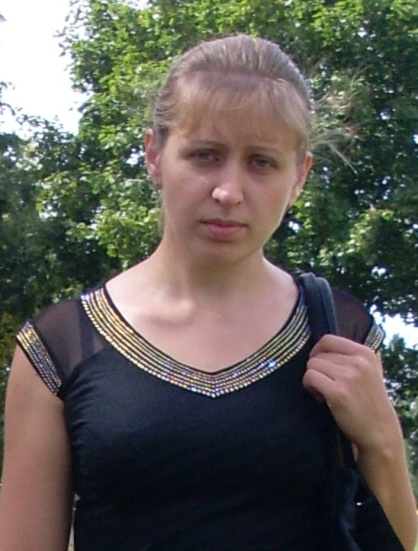 1. Прізвище, ім’я, по батькові     Федін Людмила Миколаївна2. Дата народження  14.12.19833. Посада викладач економіки4. Який навчальний заклад закінчив(ла), у якому році, спеціальність згідно з дипломомСумський державний педагогічний університет імені А.С.Макаренка, 2007 рік. Спеціальність – педагогіка і методика середньої освіти. Географія.Кваліфікація вчитель географії, основ економіки, організатор краєзнавчо-туристичної роботи.5. Адреса досвіду (повна назва, адреса, телефон, електронна адреса)Державний професійно-технічний навчальний заклад «Сумське вище професійне училище будівництва і дизайну», 40007, м. Суми, вул. Охтирська, 28, тел. 0542 33 20 22, електронна адреса http://vpu6.edukit.sumy.ua/6. Стаж роботи: - педагогічний - 13 років - на посаді – 2 роки7. Тема досвіду «Формування економічної компетентності учнів шляхом використання новітніх педагогічних технологій»8. Термін вивчення, узагальнення, поширення передового педагогічного досвіду: 2016-2020 роки9. Хто вивчає досвід Кіхтенко Інна Вячеславівна, методист НМЦ ПТО у Сумській області